HomeTrek Steps for Seasonal Rental QualificationsYou must be approved by the Aspen Pitkin County Housing Authority (APCHA) prior to move in. Create an account by clicking the SIGN IN button and choose NOT A MEMBER. You will receive an email to create a password.Click the RENT/APPLY tab on top, choose RENT A UNIT For BURLINGAME, MAROLT, HEATHERBED OR HOLIDAY HOUSE click SEASONAL, enter property name and address.For ASPEN HIGHLANDS VILLAGE, ULLR or CORTINA, choose NON-APCHA, enter property name and address. ***You will have to call 970-920-5259 to have staff switch Long-Term Application to Seasonal, otherwise you will be charged $50 instead of the seasonal $35 fee. Click the VIEW/APPLY button, then the APPLY button, go to the CHECK ELIGIBILITY button on the bottom and select SEASONAL and answer questions. 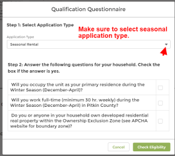 Choose INDIVIDUAL. Enter work history and/or upcoming employer and start date. If not able to find employer under Business Account, please put employer name in Notes.Next is the APPLICATION section. You must select SEASONAL APPLICATION otherwise, you will be charged $50 instead of the seasonal $35 fee.                                                                                          ↙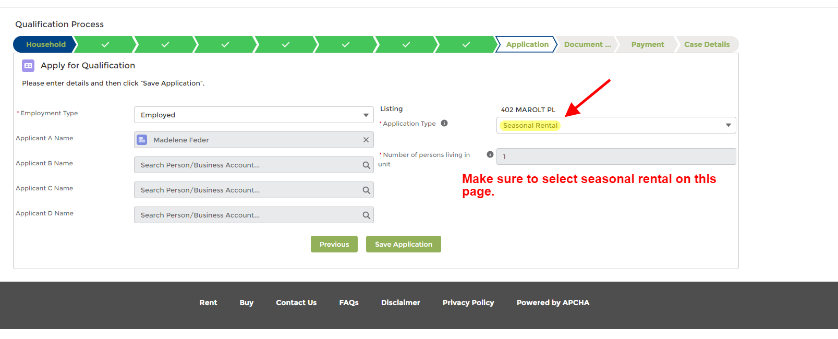 Help Desk: HomeTrekSupport@cityofaspen.com or 970-920-5259Help Desk Hours: Monday-Friday 7:30AM – 4:30PM 